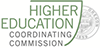 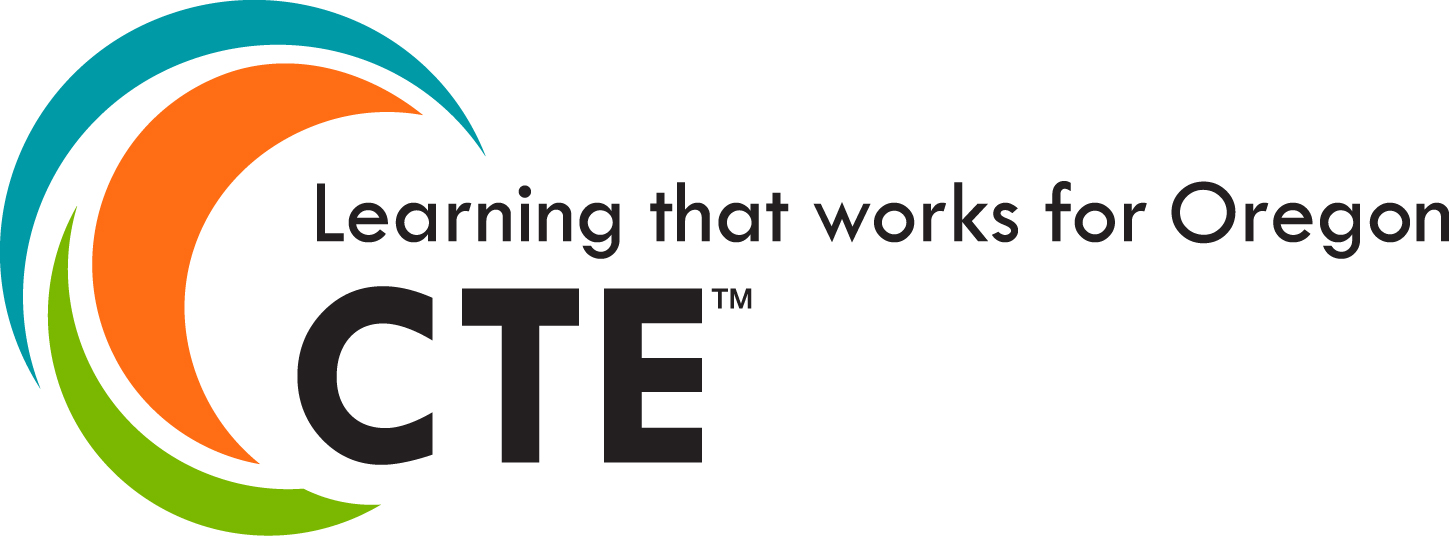 2019–2020 Community CollegeCareer & Technical Education LeadersCommunity CollegeLeaders/MembersContact InformationBlue Mountain CCWade Muller
wmuller@bluecc.edu   541-278-5971Central Oregon CCJenni Newby jlnewby@cocc.edu 541-383-7530Michael Fishermfisher@cocc.edu 541-383-7755Julie Downing jdowning@cocc.edu 541-383-7238Chemeketa CCLarry Cheyne larry.cheyne@chemeketa.edu  503-316-3279Johnny Mack johnny.mack@chemeketa.edu       503-399-6243Megan Cogswellmegan.cogswell@chemeketa.edu 503-399-6266Marshall Roachemroache@chemeketa.edu 503-399-2339Robin Taylorrtaylor@chemeketa.edu 503-399-6566Clackamas CCShalee Hodgsonshaleeh@clackamas.edu 503-594-3323Jaime Clarkejaimec@clackamas.edu 503-594-3220Cynthia Risan cynthiar@clackamas.edu 503-594-3440Clatsop CCKristen Wilkin kwilkin@clatsopcc.edu503-338-7696Columbia Gorge CCMary Kramer mkramer@cgcc.edu   541-506-6033Klamath CCChris Stickles  stickles@klamathcc.edu 541-880-2240Lane CCPaul Ruscherruscherp@lanecc.edu 541-463-5447Dawn Dewolf
dewolfd@lanecc.edu 541-463-5302Jeff Gregorgregorj@lancecc.edu 541-463-5618Linn-Benton CCSteve Schillingschills@linnbenton.edu 541-917-4754Linda Carroll 
carroll@linnbenton.edu 541-917-4263Dale Moonmoond@linnbenton.edu 541-917-4219Mt. Hood CCKay Lopezkay.lopez@mhcc.edu 503-491-6991Alfred McQuartersal.mcquarters@mhcc.edu503-491-7279Douglas Scribnerdouglas.scribner@mhcc.edu503-491-6057Oregon Coast CCLinda Mollino
lmollino@oregoncoastcc.org 541-867-8513Dan Laradan.lara@oregoncoastcc.org  541-867-8606 Portland CCJan Volinski 
jwetzel@pcc.edu 503-437-0202Kendra Cawley kcawley@pcc.edu971-722-4481Marc Goldbergmarc.goldberg1@pcc.edu 971-722-2899Janeen Hulljan.hull@pcc.edu 971-722-5383Rogue CCChristine Morriscmorris@roguecc.edu541-245-7991Juliet Longjlong@roguecc.edu541-245-7802Southwestern Oregon CCAli Mageehonali.mageehon@socc.edu 541-888-2525, ext. 7417Tillamook Bay CCAmy Alday-Murrayamyaldaymurray@tillamookbaycc.edu 503-842-8222, ext. 1070Daniella Bivensdaniellabivens@tillamookbayCC.edu503-842-8222, ext. 1050Darryl Spitzerdarrylspitzer@tillamookbaycc.edu 503-842-8222, ext. 1310Teresa Rivenesteresarivenes@tillamookbaycc.edu 503-842-8222, ext. 1030Treasure Valley CCDavid Koehlerdkoehler@tvcc.cc 541-881-5583Edward Alvesealves@tvcc.cc 541-881-5590Umpqua CCJason Aasejason.aase@umpqua.edu  541-440-4713Community Colleges Career & Technical Education State TeamCommunity Colleges Career & Technical Education State TeamCommunity Colleges Career & Technical Education State TeamHIGHER EDUCATION COORDINATING  COMMISSIONDonna Lewellingdonna.lewelling@HECC.OREGON.GOV     503-947-2428Luis Juárezluis.juarez@state.or.us 503-947-2430KC Andrewkc.andrew@state.or.us 503-947-5742Eric JuenemannEric.juenemann@state.or.us
503-947-2431OREGON DEPT. OF EDUCATIONJennell Ivesjennell.ives@state.or.us  503-947-5777